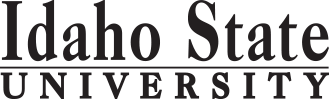 Course Subject and TitleCr. Min. Grade*GE, UU or UM**Sem. OfferedPrerequisiteCo RequisiteSemester OneSemester OneSemester OneSemester OneSemester OneSemester OneSemester OneGE Objective 1: ENGL 1101 English Composition3C-GEAppropriate placement scoreGE Objective 3: MATH 1153 Introduction to Statistics    Or MGT 2216 Business Statistics3GEMATH 1108 or equivalentGE Objective 5: BIOL 1101 and 1101L Biology I4GEMATH 1108MATH 1108HE 2200 Promoting Wellness3F,S,SuHE 2210 Medical Terminology and Communication2 F,S                                                                                            Total15Semester TwoSemester TwoSemester TwoSemester TwoSemester TwoSemester TwoSemester TwoGE Objective 1: ENGL 1102 Critical Reading and Writing3C-GEENGL 1101 or equivalentGE Objective 6: 3GEF,SGE Objective 6: PSYC 1101 Introduction to General Psychology Or SOC 1102 Social Problems 3GEF,S,SuGE Objective 7 or 8:3GEF,SHE 2221 Introduction Community and Public Health3F,S                                                                                            Total15Semester ThreeSemester ThreeSemester ThreeSemester ThreeSemester ThreeSemester ThreeSemester ThreeGE Objective 2: COMM 1101 Principles of Speech3GEF,SGE Objective 4: 3GEGE Objective 5: NTD 2239 Nutrition 3GEHE 3342 Stress and Emotional Health3UMFFree Electives3                                                                                             Total15Semester FourHCA 1115 US Health Systems3F,S,SuGE Objective 4:3GEGE Objective 9: 3GEFree Electives 3GEHE Elective(s)3                                                                                             Total15Semester FiveENGL 3307 Professional and Technical Writing3UMF,S45 credits and ENGL 1102HE 3383 Epidemiology3UMFMATH 1153 or MGT 2216HE 4410 Health Behavior Change Theory and Application3UMF,DHE major, Junior standing, HE2200, 2221HE 4446 Communication Strategies in Community & Public Health3UM FHE Elective(s)3                                                                                              Total15Semester SixHE 3340 Fitness and Wellness Programs3UMSHE 4405 Health Leadership and Policy3UMSHE 4432 Community and Public Health3UMS,DHE 4442 Environmental Health and Community and Public Health3UMS,DFree Electives3                                                                                              Total15Semester SevenHE 4420 Health Program Planning and Implementation 3UMF,DHE 4410HE 4410HE 4443  Substance Abuse and Community and Public Health3UMF,DHE 4444  Human Diseases and Community and Public Health 3UMFFree Electives6                                                                                              Total                                        15Semester EightHE 4435 Health Program Evaluation and Research3UMS,DHE 4420HE 4445 Human Sexuality and Community and Public Health3UMSHE 4490 Practicum in Health Education 4UMF,S,SuSenior Standing in HE, instructor permissionFree Electives5                                                                                              Total                                              15*GE=General Education Objective, UU=Upper Division University, UM= Upper Division Major**See Course Schedule section of Course Policies page in the e-catalog (or input F, S, Su, etc.) *GE=General Education Objective, UU=Upper Division University, UM= Upper Division Major**See Course Schedule section of Course Policies page in the e-catalog (or input F, S, Su, etc.) *GE=General Education Objective, UU=Upper Division University, UM= Upper Division Major**See Course Schedule section of Course Policies page in the e-catalog (or input F, S, Su, etc.) *GE=General Education Objective, UU=Upper Division University, UM= Upper Division Major**See Course Schedule section of Course Policies page in the e-catalog (or input F, S, Su, etc.) *GE=General Education Objective, UU=Upper Division University, UM= Upper Division Major**See Course Schedule section of Course Policies page in the e-catalog (or input F, S, Su, etc.) *GE=General Education Objective, UU=Upper Division University, UM= Upper Division Major**See Course Schedule section of Course Policies page in the e-catalog (or input F, S, Su, etc.) *GE=General Education Objective, UU=Upper Division University, UM= Upper Division Major**See Course Schedule section of Course Policies page in the e-catalog (or input F, S, Su, etc.) 2018-2019 Major RequirementsCR2018-2019  GENERAL EDUCATION OBJECTIVESSatisfy Objectives 1,2,3,4,5,6 (7 or 8) and 936  cr. minMAJOR REQUIREMENTS631. Written English  (6 cr. min)                                ENGL 11013Community Health Core27                                                                                    ENGL 11023HE 2200 Promoting Wellness32. Spoken English   (3 cr. min)                               COMM 11013HE 2221 Introduction to Community and Public Health33. Mathematics      (3 cr. min)          MATH 1153  Or MGT 2216                                                           3HE 3383 Epidemiology34. Humanities, Fine Arts, Foreign Lang.    (2 courses; 2 categories; 6 cr. min)4. Humanities, Fine Arts, Foreign Lang.    (2 courses; 2 categories; 6 cr. min)HE 4405 Health Leadership and Policy3HE 4410 Health Behavior Change Theory and Application3HE 4420 Health Program Planning and Implementation35. Natural Sciences         (2 lectures-different course prefixes, 1 lab; 7 cr. min)5. Natural Sciences         (2 lectures-different course prefixes, 1 lab; 7 cr. min)HE 4432 Community and Public Health 3BIOL 1101 and 1101L4HE 4435  Health Program Evaluation and Research 3NTD 22393HE 4442 Environmental Health and Community and Public Health36. Behavioral and Social Science        (2 courses-different prefixes; 6 cr. min)6. Behavioral and Social Science        (2 courses-different prefixes; 6 cr. min)PSYC 1101 or SOC 22013Community Health Concentration33One Course from EITHER Objective 7 OR  8                    (1course;  3 cr. min)One Course from EITHER Objective 7 OR  8                    (1course;  3 cr. min)HCA 1115 US Health Systems37. Critical ThinkingHE 2210 Medical Terminology and Communication 28. Information LiteracyHE 3340 Fitness and Wellness Programs 39. Cultural Diversity                                              (1 course;  3 cr. min)3HE 3342  Stress and Emotional Health33HE 4443 Substance Abuse and Community and Public Health3General Education Elective to reach 36 cr. min.                        (if necessary)General Education Elective to reach 36 cr. min.                        (if necessary)HE 4444 Human Disease and Community and Public Health3HE 4445 Human Sexuality and Community and Public Health3                                                                                                  Total GE37HE 4446 Communication Strategies in Community and Public Health3General Education ListHE 4490 Practicum in Health Education 4Catalog YearHE Electives or Approved Electives6MAP Credit SummaryCRRequired General EducationMajor63BIOL 1101 and 1101L Biology I                                                               (counted in GE)BIOL 1101 and 1101L Biology I                                                               (counted in GE)General Education37COMM 1101 Principles of Speech                                                          (counted in GE)COMM 1101 Principles of Speech                                                          (counted in GE)Free Electives to reach 12020ENGL 1101 English Composition                                                            (counted in GE)ENGL 1101 English Composition                                                            (counted in GE)120ENGL 1102 Critical Reading and Writing                                               (counted in GE)ENGL 1102 Critical Reading and Writing                                               (counted in GE)Either MATH 1153 Intro  to Stats OR  MGT 2216 Bus Stats               (counted in GE)                 Either MATH 1153 Intro  to Stats OR  MGT 2216 Bus Stats               (counted in GE)                 NTD 2239                                                                                                    (counted in GE)NTD 2239                                                                                                    (counted in GE)PSYC Introduction to Psychology                                                          PSYC Introduction to Psychology                                                          Graduation Requirement Minimum Credit ChecklistOR SOC 1102 Social Problems                                                                (counted in GE)  OR SOC 1102 Social Problems                                                                (counted in GE)  Minimum 36 cr. General Education Objectives (15 cr. AAS)xMinimum 16 cr. Upper Division in Major (0 cr.  Associate)xAdditional Required CoursesAdditional Required CoursesMinimum 36 cr. Upper Division Overall (0 cr.  Associate)xENGL 3307 Professional and Technical Writing3Minimum of 120 cr. Total (60 cr. Associate)xAdvising NotesMAP Completion Status (for internal use only)                           Date                           DateDepartment:  10.2.2017 joDepartment:  10.2.2017 joCAA or COT:  11.3.2017 jh UCCCAA or COT:  11.3.2017 jh UCCRegistrar: